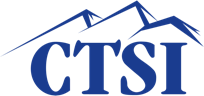 Bloodborne Pathogens/ Communicable Diseases – Worksheet List three types of Bloodborne communicable diseases: ______________________________________________________________________________________________________________________________________________List three symptoms of Hepatitis B: __________________________________________________________________________________________________________________List three routes that infected body fluids can enter into your blood system: __________________________________________________________________________________________________________________________________________		During an emergency and using PPE to protect yourself you would wear__________________ , __________________ , _________________ and other barrier _______________.  If you are exposed you should:Wash the area immediately with hot water and using antibacterial soapFlush mouth, nose, eyes for 15 minutes if exposed in mucus membranesReport the exposure to immediately to your supervisor All of the above